Conference Record Keeping SheetSmall Group Cycle 5 Day PlanConference NotesStudent Name: _________________________  Content Area: __________________________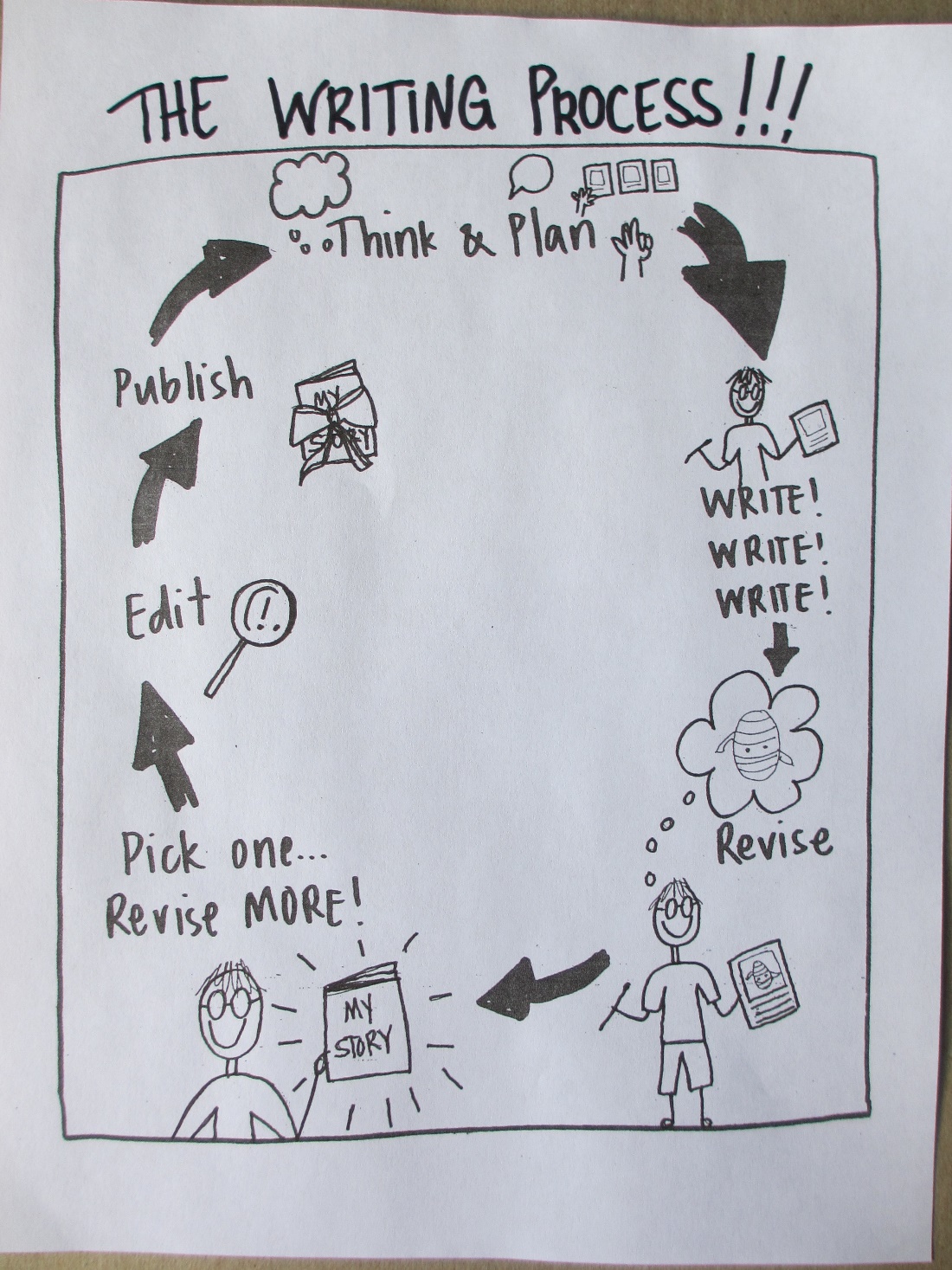 Conference ConversationsWeek of:Learning TargetsWhat are you working on as a writer today?What are you trying to do today?What part are you working on?What are you trying to show?What do you plan to do next?Who do you want to read this?  Who is this for?What is going well?  What is tricky?How are you planning to meet with a partner?Name:Date:Compliment:Teach:Next Steps:Name:Date:Compliment:Teach:Next Steps:Name:Date:Compliment:Teach:Next Steps:Name:Date:Compliment:Teach:Next Steps:Name:Date:Compliment:Teach:Next Steps:Name:Date:Compliment:Teach:Next Steps:Name:Date:Compliment:Teach:Next Steps:Name:Date:Compliment:Teach:Next Steps:Name:Date:Compliment:Teach:Next Steps:Name:Date:Compliment:Teach:Next Steps:Name:Date:Compliment:Teach:Next Steps:Name:Date:Compliment:Teach:Next Steps:Name:Date:Compliment:Teach:Next Steps:Name:Date:Compliment:Teach:Next Steps:Name:Date:Compliment:Teach:Next Steps:Name:Date:Compliment:Teach:Next Steps:Name:Date:Name:Date:Name:Date:Name:Date:Name:Date:Name:Date:StrengthsNext StepsStrengthsNext StepsStrengthsNext StepsName:Date:Name:Date:Name:Date:Name:Date:Name:Date:Name:Date:StrengthsNext StepsStrengthsNext StepsStrengthsNext StepsFocusFocusFocusFocusFocusFocusStudentsStudentsStudentsStudentsStudentsStudentsDay 1Day 2Day 3Day 4Day 5PLANNOTESNEXT STEPSNEXT STEPSNEXT STEPSNEXT STEPSNEXT STEPSNEXT STEPSStrengths(circle the compliment)Strengths(circle the compliment)Next Steps(circle the teaching point)Next Steps(circle the teaching point)Student: _________________  Date: _______Process Stage: _________________________Comments:Goal:Student: _________________  Date: _______Process Stage: _________________________Comments:Goal:Student: _________________  Date: _______Process Stage: _________________________Comments:Goal:Student: _________________  Date: _______Process Stage: _________________________Comments:Goal:Student: _________________  Date: _______Process Stage: _________________________Comments:Goal:Student: _________________  Date: _______Process Stage: _________________________Comments:Goal:Student: _________________  Date: _______Process Stage: _________________________Comments:Goal:Student: _________________  Date: _______Process Stage: _________________________Comments:Goal:Student: _________________  Date: _______Process Stage: _________________________Comments:Goal:Student: _________________  Date: _______Process Stage: _________________________Comments:Goal:Student: _________________  Date: _______Process Stage: _________________________Comments:Goal:Student: _________________  Date: _______Process Stage: _________________________Comments:Goal:Generate/RehearseDraftRevise Edit